ABRIL01 DE ABRIL Se hizo la publicidad del apoyo de mujeres líderes del hogar, en las redes sociales del ayuntamiento.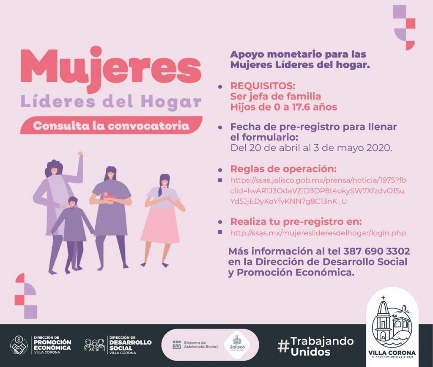 06 DE BRIL Publicidad sobre el pago de becas Benito Juárez (PROSPERA), en redes sociales y en las delegaciones.Así como también se publicó la información sobre el Programa Plan Jalisco COVID-19, apoyo a mujeres.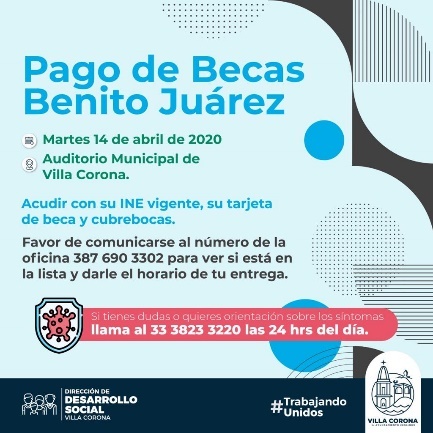 12 DE ABRILPublicidad del Programa Mujeres Líderes del Hogar del Plan Jalisco COVID-19.14 DE ABRILJalisco Sin Hambre Del Plan COVID-19, se hizo su publicidad en redes sociales.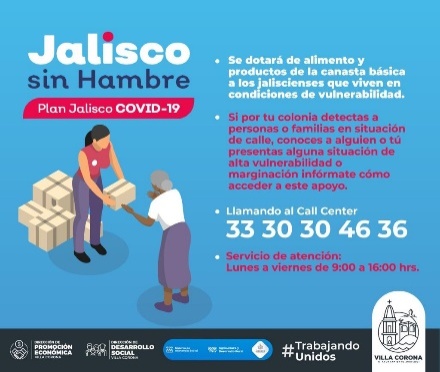 14 DE ABRIL Se hizo la entrega de las becas Benito Juárez, en el Colosio. Con las medidas pertinentes. 20 DE ABRIL Se publicó un spot sobre invitar a las empresas de la región para participar en la bolsa de trabajo del municipio.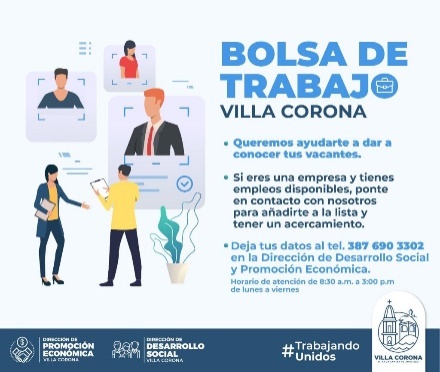 28 DE ABRIL Se envió a la dirección de comunicación social, la información de vacantes de la empresa ATM.  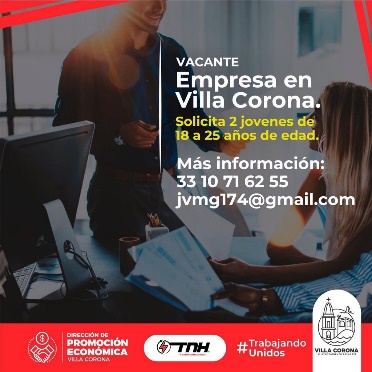 